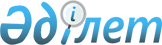 О внесении изменений в решение Лебяжинского районного маслихата (XLVIII очередная сессия V созыва) от 24 декабря 2015 года № 10/48 "О бюджете Лебяжинского района на 2016 - 2018 годы"
					
			Утративший силу
			
			
		
					Решение маслихата Лебяжинского района Павлодарской области от 31 марта 2016 года № 6/2. Зарегистрировано Департаментом юстиции Павлодарской области 11 апреля 2016 года № 5060. Утратило силу решением маслихата Лебяжинского района Павлодарской области от 18 апреля 2017 года № 80/13 (вводится в действие со дня его первого официального опубликования)      Сноска. Утратило силу решением маслихата Лебяжинского района Павлодарской области от 18.04.2017 № 80/13 (вводится в действие со дня его первого официального опубликования).

      В соответствии с пунктом 4 статьи 106, пунктом 5 статьи 109 Бюджетного Кодекса Республики Казахстан от 4 декабря 2008 года, подпунктом 1) пункта 1 статьи 6 Закона Республики Казахстан от 23 января 2001 года "О местном государственном управлении и самоуправлении в Республике Казахстан" и решением Павлодарского областного маслихата от 15 марта 2016 года (L сессия V созыв) № 442/50 "О внесении изменений и дополнений в решение областного маслихата (XLVI сессия V созыв) от 10 декабря 2015 года № 394/46 "Об областном бюджете на 2016 – 2018 годы", Лебяжинский районный маслихат РЕШИЛ:

      1. Внести в решение Лебяжинского районного маслихата (XLVIII очередная сессия V созыва) от 24 декабря 2015 года № 10/48 "О бюджете Лебяжинского района на 2016 – 2018 годы" (зарегистрированное в Реестре государственной регистрации нормативных правовых актов за № 4876, опубликованное 14 января 2016 года в районной газете "Аққу үні" - "Вести Акку" № 2) следующие изменения:

      в пункте 1:

      в подпункте 1):

      цифры "2709400" заменить цифрами "2918427";

      цифры "2362927" заменить цифрами "2571954";

      в подпункте 2) цифры "2709400" заменить цифрами "2918511";

      в подпункте 5) цифры "-1566" заменить цифрами "-1650";

      в подпункте 6) цифры "1566" заменить цифрами "1650";

      в пункте 3:

      цифры "7127" заменить цифрами "6930";

      приложения 1, 4 к указанному решению изложить в новой редакции, согласно приложениям 1, 2 к настоящему решению.

      2. Контроль за выполнением настоящего решения возложить на постоянную комиссию районного маслихата по экономике и бюджетной политике, законности и защите прав человека.

      3. Настоящее решение вводится в действие с 1 января 2016 года.

 Районный бюджет на 2016 год Распределение сумм трансфертов органам
местного самоуправления на 2016 год
					© 2012. РГП на ПХВ «Институт законодательства и правовой информации Республики Казахстан» Министерства юстиции Республики Казахстан
				
      Председатель сессии

А. Шаймарданов

      Секретарь районного маслихата

С. Мусинова
Приложение 1
к решению Лебяжинского
районного маслихата
(II (внеочередная) сессия
VI созыва)
от 31 марта 2016 года № 6/2Приложение 1
к решению Лебяжинского
районного маслихата
(XLVIII (очередная)
сессия V созыва)
от 24 декабря 2015 года № 10/48Категория

Категория

Категория

Категория

Сумма тысяч тенге

Класс

Класс

Класс

Сумма тысяч тенге

Подкласс

Подкласс

Сумма тысяч тенге

Наименование

Сумма тысяч тенге

1

2

3

I. Доходы

2918427

1

Налоговые поступления

343141

01

Подоходный налог 

136041

2

Индивидуальный подоходный налог 

136041

03

Социальный налог

115638

1

Социальный налог

115638

04

Налоги на собственность 

82950

1

Налоги на имущества

65246

3

Земельный налог

1700

4

Налог на транспортные средства 

14654

5

Единый земельный налог

1350

05

Внутренние налоги на товары, работы и услуги

7312

2

Акцизы

812

3

Поступления за использование природных и других ресурсов

2100

4

Сборы за ведение предпринимательской и профессиональной деятельности

4400

08

Обязательные платежи, взимаемые за совершение юридически значимых действии и (или) выдачу документов уполномоченными на то государственными органами или должностными лицами

1200

1

Государственная пошлина

1200

2

Неналоговые поступления

2844

01

Доходы от государственной собственности

659

5

Доходы от аренды имущества, находящегося в государственной собственности

640

7

Вознаграждения по кредитам, выданным из государственного бюджета

19

06

Прочие неналоговые поступления

2185

1

Прочие неналоговые поступления

2185

3

Поступление от продаж основного капитала

488

03

Продажа земли и не материальных активов

488

1

Продажа земли

40

2

Продажа нематериальных активов

448

4

Поступления трансфертов

2571954

02

Трансферты из вышестоящих органов государственного управления

2571954

2

Трансферты из областного бюджета

2571954

Функциональная группа

Функциональная группа

Функциональная группа

Функциональная группа

Функциональная группа

Сумма тысяч тенге

Функциональная подгруппа

Функциональная подгруппа

Функциональная подгруппа

Функциональная подгруппа

Сумма тысяч тенге

Администратор бюджетной программы

Администратор бюджетной программы

Администратор бюджетной программы

Сумма тысяч тенге

Программа

Программа

Сумма тысяч тенге

Наименование

Сумма тысяч тенге

1

2

3

4

5

6

II. Затраты

2918511

01

Государственные услуги общего характера

315813

1

Представительные, исполнительные и другие органы, выполняющие общие функции государственного управления

259788

112

Аппарат маслихата района (города областного значения)

16738

001

Услуги по обеспечению деятельности маслихата района (города областного значения)

16738

122

Аппарат акима района (города областного значения)

79466

001

Услуги по обеспечению деятельности акима района (города областного значения)

79466

123

Аппарат акима района в городе, города районного значения, поселка, села, сельского округа

163584

001

Услуги по обеспечению деятельности акима района в городе, города районного значения, поселка, села, сельского округа

163584

2

Финансовая деятельность

13262

452

Отдел финансов района (города областного значения)

13262

001

Услуги по реализации государственной политики в области исполнения бюджета и управления коммунальной собственностью района (города областного значения)

12821

003

Проведение оценки имущества в целях налогообложения

441

5

Планирование и статистическая деятельность

17167

453

Отдел экономики и бюджетного планирования района (города областного значения)

17167

001

Услуги по реализации государственной политики в области формирования и развития экономической политики, системы государственного планирования 

17167

9

Прочие государственные услуги общего характера

25596

454

Отдел предпринимательства и сельского хозяйства района (города областного значения)

14047

001

Услуги по реализации государственной политики на местном уровне в области развития предпринимательства и сельского хозяйства

14047

458

Отдел жилищно-коммунального хозяйства, пассажирского транспорта и автомобильных дорог района (города областного значения) 

11549

001

Услуги по реализации государственной политики на местном уровне в области жилищно-коммунального хозяйства, пассажирского транспорта и автомобильных дорог

11549

02

Оборона

12180

1

Военные нужды

6956

122

Аппарат акима района (города областного значения)

6956

005

Мероприятия в рамках исполнения всеобщей воинской обязанности

6956

2

Организация работы по чрезвычайным ситуациям

5224

122

Аппарат акима района (города областного значения)

5224

006

Предупреждение и ликвидация чрезвычайных ситуаций масштаба района (города областного значения)

4086

007

Мероприятия по профилактике и тушению степных пожаров районного (городского) масштаба, а также пожаров в населенных пунктах, в которых не созданы органы государственной противопожарной службы

1138

03

Общественный порядок, безопасность, правовая, судебная, уголовно-исполнительная деятельность

1620

9

Прочие услуги в области общественного порядка и безопасности

1620

458

Отдел жилищно-коммунального хозяйства, пассажирского транспорта и автомобильных дорог района (города областного значения) 

1620

021

Обеспечение безопасности дорожного движения в населенных пунктах

1620

04

Образование

1705229

1

Дошкольное воспитание и обучение

212359

123

Аппарат акима района в городе, города районного значения, поселка, села, сельского округа

186417

004

Обеспечение деятельности организаций дошкольного воспитания и обучения

105949

041

Реализация государственного образовательного заказа в дошкольных организациях образования

80468

464

Отдел образования района (города областного значения)

21942

040

Реализация государственного образовательного заказа в дошкольных организациях образования

21942

472

Отдел строительства, архитектуры и градостроительства района (города областного значения)

4000

037

Строительство и реконструкция объектов дошкольного воспитания и обучения

4000

2

Начальное, основное среднее и общее среднее образование

1390544

123

Аппарат акима района в городе, города районного значения, поселка, села, сельского округа

3143

005

Организация бесплатного подвоза учащихся до школы и обратно в сельской местности

3143

457

Отдел культуры, развития языков, физической культуры и спорта района (города областного значения)

41456

017

Дополнительное образование для детей и юношества по спорту

41456

464

Отдел образования района (города областного значения)

1344445

003

Общеобразовательное обучение 

1317996

006

Дополнительное образование для детей 

26449

472

Отдел строительства, архитектуры и градостроительства района (города областного значения)

1500

022

Строительство и реконструкция объектов начального, основного среднего и общего среднего образования

1500

9

Прочие услуги в области образования

102326

464

 Отдел образования района (города областного значения)

102326

001

Услуги по реализации государственной политики на местном уровне в области образования

14516

005

Приобретение и доставка учебников, учебно-методических комплексов для государственных учреждений образования района (города областного значения) 

13788

007

Проведение школьных олимпиад, внешкольных мероприятий и конкурсов районного (городского) масштаба

990

015

Ежемесячная выплата денежных средств опекунам (попечителям) на содержание ребенка-сироты (детей-сирот), и ребенка (детей), оставшегося без попечения родителей

7659

022

Выплата единовременных денежных средств казахстанским гражданам, усыновившим (удочерившим) ребенка (детей)-сироту и ребенка (детей), оставшегося без попечения родителей 

638

029

Обследование психического здоровья детей и подростков и оказание психолого-медико-педагогической консультативной помощи населению

5058

067

Капитальные расходы подведомственных государственных учреждений и организаций 

59677

06

Социальная помощь и социальное обеспечение 

119914

1

Социальное обеспечение 

3325

451

Отдел занятости и социальных программ района (города областного значения)

2158

005

Государственная адресная социальная помощь

166

016

Государственные пособия на детей до 18 лет

1992

464

 Отдел образования района (города областного значения)

1167

030

Содержание ребенка (детей), переданного патронатным воспитателям

1167

2

Социальная помощь

85254

123

Аппарат акима района в городе, города районного значения, поселка, села, сельского округа

16511

003

Оказание социальной помощи нуждающимся гражданам на дому

16511

451

Отдел занятости и социальных программ района (города областного значения)

68743

002

Программа занятости

14236

004

Оказание социальной помощи на приобретение топлива специалистам здравоохранения, образования, социального обеспечения, культуры, спорта и ветеринарии в сельской местности в соответствии с законодательством Республики Казахстан

4073

007

Социальная помощь отдельным категориям нуждающихся граждан по решениям местных представительных органов 

42528

010

Материальное обеспечение детей-инвалидов, воспитывающихся и обучающихся на дому

501

017

Обеспечение нуждающихся инвалидов обязательными гигиеническими средствами и предоставление услуг специалистами жестового языка, индивидуальными помощниками в соответствии с индивидуальной программой реабилитации инвалида

7405

9

Прочие услуги в области социальной помощи и социального обеспечения

31335

451

Отдел занятости и социальных программ района (города областного значения)

31335

001

Услуги по реализации государственной политики на местном уровне в области обеспечения занятости и реализации социальных программ для населения

22098

011

Оплата услуг по зачислению, выплате и доставке пособий и других социальных выплат

1308

051

Размещение государственного социального заказа в неправительственном секторе

7929

07

Жилищно–коммунальное хозяйство

269595

1

Жилищное хозяйство

234331

457

Отдел культуры, развития языков, физической культуры и спорта района (города областного значения)

1472

024

Ремонт объектов в рамках развития городов и сельских населенных пунктов по Дорожной карте занятости 2020

1472

458

Отдел жилищно-коммунального хозяйства, пассажирского транспорта и автомобильных дорог района (города областного значения) 

4631

003

Организация сохранения государственного жилищного фонда

631

004

Обеспечение жильем отдельных категорий граждан

4000

464

Отдел образования района (города областного значения)

4156

026

Ремонт объектов в рамках развития городов и сельских населенных пунктов по Дорожной карте занятости 2020

4156

472

Отдел строительства, архитектуры и градостроительства района (города областного значения)

224072

003

Проектирование и (или) строительство, реконструкция жилья коммунального жилищного фонда

32037

072

Строительство служебного жилища, строительство и (или) реконструкция общежитий для трудовой молодежи и инженерно-коммуникационной инфраструктуры в рамках Дорожной карты занятости 2020

192035

2

Коммунальное хозяйство

22052

123

Аппарат акима района в городе, города районного значения, поселка, села, сельского округа

2504

014

Организация водоснабжения населенных пунктов

2504

458

Отдел жилищно-коммунального хозяйства, пассажирского транспорта и автомобильных дорог района (города областного значения) 

19548

012

Функционирование системы водоснабжения и водоотведения

17548

026

Организация эксплуатации тепловых сетей, находящихся в коммунальной собственности районов (городов областного значения)

2000

3

Благоустройство населенных пунктов

13212

123

Аппарат акима района в городе, города районного значения, поселка, села, сельского округа

13212

008

Освещение улиц населенных пунктов

13212

08

Культура, спорт, туризм и информационное пространство

201272

1

Деятельность в области культуры

103283

123

Аппарат акима района в городе, города районного значения, поселка, села, сельского округа

617

006

Поддержка культурно-досуговой работы на местном уровне

617

457

Отдел культуры, развития языков, физической культуры и спорта района (города областного значения)

101166

003

Поддержка культурно-досуговой работы

101166

472

Отдел строительства, архитектуры и градостроительства района (города областного значения)

1500

011

Развитие объектов культуры

1500

2

Спорт 

2000

457

Отдел культуры, развития языков, физической культуры и спорта района (города областного значения)

2000

009

Проведение спортивных соревнований на районном (города областного значения) уровне

1000

010

Подготовка и участие членов сборных команд района (города областного значения) по различным видам спорта на областных спортивных соревнованиях

1000

3

Информационное пространство

56121

456

Отдел внутренней политики района (города областного значения)

12900

002

Услуги по проведению государственной информационной политики

12900

457

Отдел культуры, развития языков, физической культуры и спорта района (города областного значения)

43221

006

Функционирование районных (городских) библиотек

42215

007

Развитие государственного языка и других языков народа Казахстана

1006

9

Прочие услуги по организации культуры, спорта, туризма и информационного пространства

39868

456

Отдел внутренней политики района (города областного значения)

21859

001

Услуги по реализации государственной политики на местном уровне в области информации, укрепления государственности и формирования социального оптимизма граждан

11251

003

Реализация мероприятий в сфере молодежной политики

10608

457

Отдел культуры, развития языков, физической культуры и спорта района (города областного значения)

18009

001

Услуги по реализации государственной политики на местном уровне в области культуры, развития языков, физической культуры и спорта 

10942

032

Капитальные расходы подведомственных государственных учреждений и организаций 

7067

10

Сельское, водное, лесное, рыбное хозяйство, особо охраняемые природные территории, охрана окружающей среды и животного мира, земельные отношения

107150

1

Сельское хозяйство

59313

453

Отдел экономики и бюджетного планирования района (города областного значения)

14504

099

Реализация мер по оказанию социальной поддержки специалистов

14504

473

Отдел ветеринарии района (города областного значения)

44809

001

Услуги по реализации государственной политики на местном уровне в сфере ветеринарии 

12268

007

Организация отлова и уничтожения бродячих собак и кошек

1350

047

Возмещение владельцам стоимости обезвреженных (обеззараженных) и переработанных без изъятия животных, продукции и сырья животного происхождения, представляющих опасность для здоровья животных и человека

31191

6

Земельные отношения

9897

463

Отдел земельных отношений района (города областного значения)

9897

001

Услуги по реализации государственной политики в области регулирования земельных отношений на территории района (города областного значения)

9897

9

Прочие услуги в области сельского, водного, лесного, рыбного хозяйства, охраны окружающей среды и земельных отношений

37940

473

Отдел ветеринарии района (города областного значения)

37940

011

Проведение противоэпизоотических мероприятий

37940

11

Промышленность, архитектурная, градостроительная и строительная деятельность

21006

2

Архитектурная, градостроительная и строительная деятельность

21006

472

Отдел строительства, архитектуры и градостроительства района (города областного значения)

21006

001

Услуги по реализации государственной политики в области строительства, архитектуры и градостроительства на местном уровне

15006

013

Разработка схем градостроительного развития территории района, генеральных планов городов районного (областного) значения, поселков и иных сельских населенных пунктов

6000

12

Транспорт и коммуникации

116903

1

Автомобильный транспорт

114552

123

Аппарат акима района в городе, города районного значения, поселка, села, сельского округа

10524

013

Обеспечение функционирования автомобильных дорог в городах районного значения, поселках, селах, сельских округах

10524

458

Отдел жилищно-коммунального хозяйства, пассажирского транспорта и автомобильных дорог района (города областного значения) 

104028

023

Обеспечение функционирования автомобильных дорог

43859

045

Капитальный и средний ремонт автомобильных дорог районного значения и улиц населенных пунктов

60169

9

Прочие услуги в сфере транспорта и коммуникаций

2351

458

Отдел жилищно-коммунального хозяйства, пассажирского транспорта и автомобильных дорог района (города областного значения) 

2351

037

Субсидирование пассажирских перевозок по социально значимым городским (сельским), пригородным и внутрирайонным сообщениям 

2351

13

Прочие

19916

3

Поддержка предпринимательской деятельности и защита конкуренции

424

454

Отдел предпринимательства и сельского хозяйства района (города областного значения)

424

006

Поддержка предпринимательской деятельности

424

9

Прочие

19492

123

Аппарат акима района в городе, города районного значения, поселка, села, сельского округа

12562

040

Реализация мер по содействию экономическому развитию регионов в рамках Программы "Развитие регионов" 

12562

452

Отдел финансов района (города областного значения)

6930

012

Резерв местного исполнительного органа района (города областного значения) 

6930

14

Обслуживание долга

19

1

Обслуживание долга

19

452

Отдел финансов района (города областного значения)

19

013

Обслуживание долга местных исполнительных органов по выплате вознаграждений и иных платежей по займам из областного бюджета

19

15

Трансферты

27894

1

Трансферты

27894

452

Отдел финансов района (города областного значения)

27894

006

Возврат неиспользованных (недоиспользованных) целевых трансфертов

84

051

Трансферты органам местного самоуправления

27810

III. Чистое бюджетное кредитование 

1566

Бюджетные кредиты

15907

10

Сельское, водное, лесное, рыбное хозяйство, особо охраняемые природные территории, охрана окружающей среды и животного мира, земельные отношения

15907

01

Сельское хозяйство

15907

453

Отдел экономики и бюджетного планирования района (города областного значения)

15907

006

Бюджетные кредиты для реализации мер социальной поддержки специалистов

15907

5

Погашение бюджетных кредитов

14341

01

Погашение бюджетных кредитов

14341

1

Погашение бюджетных кредитов, выданных из государственного бюджета

14341

IV. Сальдо по операциям с финансовыми активами

0

V. Дефицит (профицит) бюджета

-1650

VI. Финансирование дефицита (использование профицита) бюджета

1650

Приложение 2
к решению Лебяжинского
районного маслихата
(II (внеочередная) сессия
VI созыва)
от 31 марта 2016 года № 6/2Приложение 4
к решению Лебяжинского
районного маслихата
(XLVIII (очередная)
сессия V созыва)
от 24 декабря 2015 года № 10/48№ п/п

Наименование сельских округов

Сумма (тыс. тенге)

№ п/п

Наименование сельских округов

Сумма (тыс. тенге)

1

Лебяжинский сельский округ

7060

2

Кызылагашский сельский округ

1300

3

Баймульдинский сельский округ

1300

4

Ямышевский сельский округ

4500

5

Жамбылский сельский округ

2380

6

Кызыласкерский сельский округ

2800

7

Майкарагайский сельский округ

1400

8

Малыбайский сельский округ

2770

9

Шарбактинский сельский округ

2800

10

Шакинский сельский округ

1500

Всего

27810

